Ecole à la maison classe CE2Lecture plaisir : lire le livre de son choix (livre de bibliothèque, livre personnel). Il est important que vous ayez un temps de lecture chaque jour !Production d’écrit : recopie le texte que tu as écrit mardi sur ton cahier d’écrivain à l’ordinateur. Tu peux ensuite l’imprimer et coller les photos concernant les aériens (trapèze, tripèze, tissu). Tu n’as peut être pas de photos sur les aériens, ce n’est pas grave. Tu peux ensuite te dessiner sur le trapèze en utilisant tes feutres et crayons de couleur. Une fois tout terminé, demande à maman ou à papa de scanner la feuille et de me l’envoyer sur mon adresse mail « sylvie.tatesausse@ac-poitiers.fr ». Garde bien précieusement cette feuille dans ta chemise dans la fiche plastique lecture.Dictée du jour :La longueur du garage dépasse maintenant cinq mètres. Des guêpes agressives me piquaient à la gorge. La guerre se terminait avant la construction de l’église. Installe toi bien sur ta chaise, concentre toi bien. Pense à la majuscule au début des phrases. Papa ou maman dicte les phrases doucement, t’aide à réfléchir sur le singulier/pluriel, sur le verbe et le sujet, les accords. Soulignez leurs erreurs pour que votre enfant essaie de se corriger de lui-même. Corrigez en suite avec lui et faites écrire 5 fois les mots mal orthographiés.Calcul mental : ajouter un nombre avec ou sans retenueSouviens-toi de ce qui fait 10, des doubles,  de la technique du passage à la dizaine11+8 42+6 29+1  37+2  54+5  48+3  32+7  24+4  80+9  27+3  63+6  19+5  26+2  35+9  64+7  71+1  18+4  52+8  66+ 9  24+2  36+5  48+4  53+3  29+1  17+7  62+6  16+8  25+3  18+5  52+1  85+7  46+2  60+9  47+6  39+8   Copie / résolution de problèmes 1. Dans la salle de bain, le carreleur a utilisé 73 carreaux bleus et 6 carreaux blancs. Combien de carreaux a-t-il collé en tout ? 2. Sur un CD, le morceau n°7 dure 19 minutes. Le morceau n°8 dure 5 minutes de plus. Quelle est la durée du morceau n°8 ?Numération : Comparer, rangerRegarde dans le manuel de mathématiques, la découverte page 22 avec tes parents puis réalise les exercices 2,3,4 de la page 22Résolution de problème : en pièce jointeAnglais : rituel "un jour un mot" : découvrir le mot du jour et s’entraîner à le prononcer.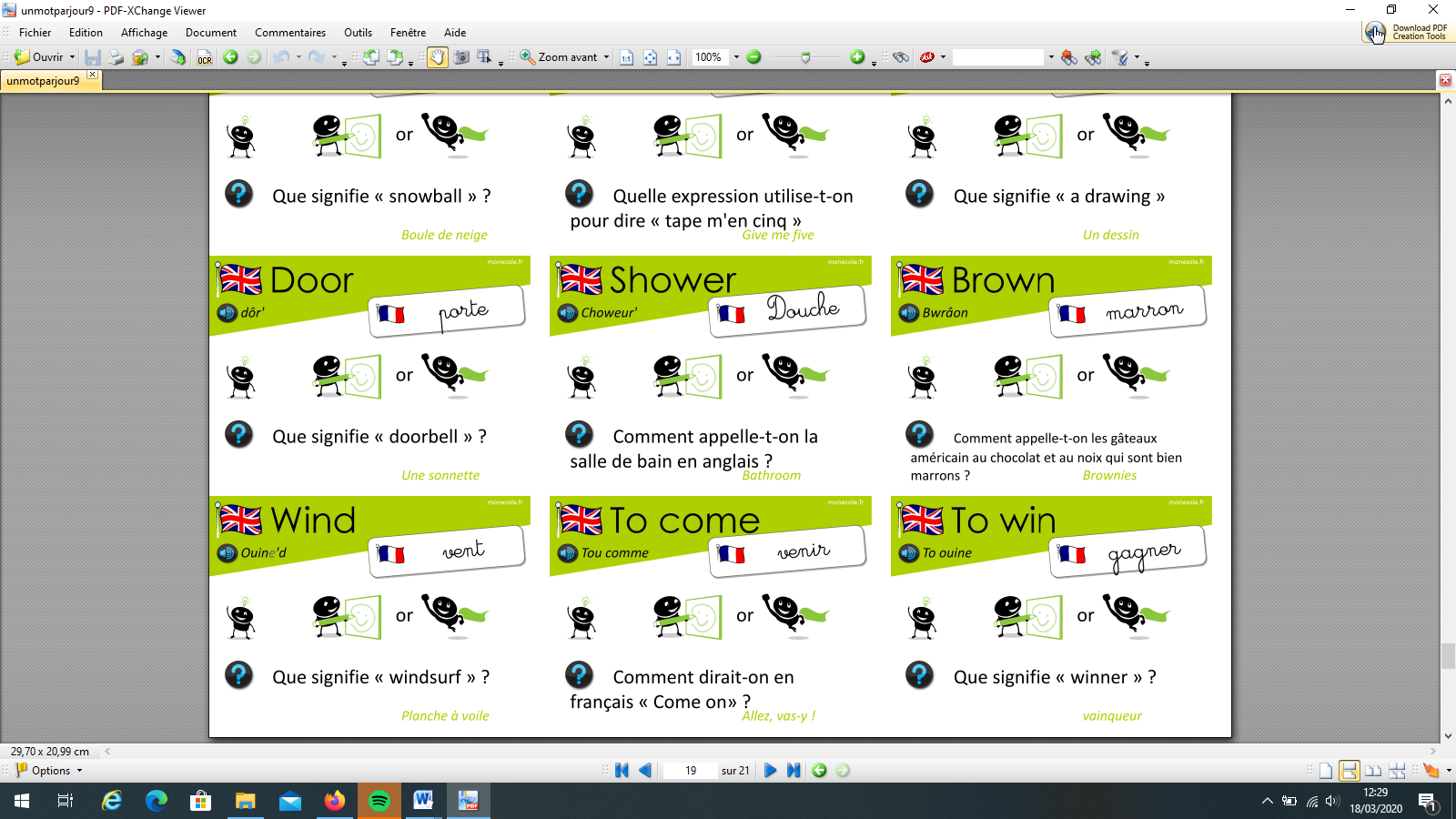 